ARS:       ACES/ULS/Hospital:       Ano letivo: 20     /20     1. Identificação DA CRIANÇA/JOVEM2. Contactos 3. CONDIÇÃO DE SAÚDE Descreva as condições de saúde que levaram à referenciação da criança/jovem para a equipa de Saúde Escolar.4. INTERVENÇÃO NA ESCOLAAssinale no quadro infra as medidas de saúde que terão de ser realizadas na escola tendo em conta o horário da criança/jovem com DM1.5. RECOMENDAÇÕES DA EQUIPA DE SAÚDE ESCOLAR:Na escola a criança/jovem com DM1 pode ter episódios de:6. ADAPTAÇÕES AO PROCESSO DE AVALIAÇÃO:a) Durante a realização dos exames e/ou provas, pode ser necessário que a criança/jovem com DM1 tenha na sala e possa utilizar o material de monitorização da glicemia (glicómetro, tiras e aparelho de punção)/glicose intersticial, bem como a caneta ou dispositivo de perfusão subcutânea contínua de insulina (bomba de insulina) através da qual faz a sua medicação. Também pode ter acesso a açúcar/glicose e água para correção de eventual hipoglicemia e refeição ligeira.  Nos casos em que os mecanismos de correção de eventual hipoglicemia possam perturbar a realização dos exames e/ou provas dos restantes alunos, o aluno com DM1 pode, por autorização do diretor da escola, realizar os mesmos em sala à parte.b) Pode ser necessária a interrupção do exame para correção da hipoglicemia, devendo ser dada a correspondente compensação de tempo.c) Durante a realização dos exames e/ou provas, deve estar disponível em tempo útil, um elemento de referência capacitado para resolver situações de hipoglicemia ou hiperglicemia, caso a criança/jovem necessite de auxílio.d) Outras observações: 7. PLANO DE SAÚDE INDIVIDUAL RATIFICADO POR:Data da avaliação inicial:     /     /      Data prevista para a reavaliação:     /     /     AUTORIZAÇÃO       (Pais ou Encarregado de Educação) da criança/jovem       autorizo os cuidados de controlo e tratamento da Diabetes Mellitus Tipo 1, conforme descrito neste Plano de Saúde Individual e concordo com a transmissão da informação contida no respetivo Plano aos profissionais da Escola envolvidos.Data:      Assinatura(s) do(s) Pais ou Encarregado de Educação_____________________________________________________________________________________________Nome:     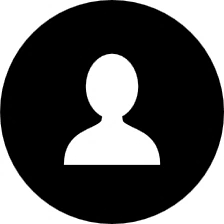 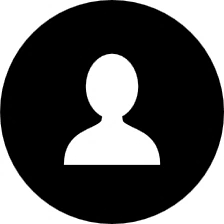 Data Nascimento:      /     /      Sexo: M F N.º utente do SNS      (dia/mês/ano)Pais ou Encarregados de Educação (nome e contacto, incluindo correio eletrónico, caso tenha):Médico Família/ M. Assistente: Dr.(ª)     Escola que frequenta:     Contacto da Escola:      Contacto do Diretor:      Contacto do Prof. Coordenador PES:     Nível de Educação/Ensino: Pré-escolar 1ºCEB 2ºCEB 3ºCEB E. Secundário Outro. Qual?     Ano de Escolaridade:     Turma:     Professor titular/Diretor de Turma:     Elemento(s) de referência na Escola:     OBS:     2.1. em caso de urgÊnciaRELAÇÂOTel./tlm1.º      2.º       3.º       2.2. da equipa de saúde escolarUnidade de saúdeTel./tlmEnf.º          Médico:     Outro.       2.3. do enfermeiro/ médico famíliaUnidade de saúdeTel./tlmEnf.º          Médico:     Outro.        2.4. da consulta da especialidadeHorário de  atendimentoTel./tlmNome:       Enf.º          Médico:     Outro.        OBS:      OBS:      OBS:      Diagnóstico da Diabetes Mellitus Tipo 1Data do diagnóstico      Método de tratamento: Canetas de Insulina      Perfusão subcutânea contínua de insulina Método de avaliação de glicose: Glicemia capilar     Glicose intersticial Número de hipoglicemias graves no último ano:      Número de internamentos por DM não compensada:      Controlo atual:      Outros antecedentes de saúde relevantes:      4.1.INSULINOTERAPIA(de acordo com a informação constante no Plano Terapêutico)Caneta de insulina    Calculador de bólus Perfusão subcutânea contínua de insulina  (bomba de insulina)Pequeno-almoço  Glicemia alvo       mg/dL;       U para       gr de HC;      U baixa      mg/dL de glicemia (FSI)Lanche do meio da manhã  Glicemia alvo       mg/dL;       U para       gr de HC;      U baixa      mg/dL de glicemia (FSI)Almoço  Glicemia alvo       mg/dL;       U para       gr de HC;      U baixa      mg/dL de glicemia (FSI)1.º lanche da tarde   Glicemia alvo       mg/dL;       U para       gr de HC;      U baixa      mg/dL de glicemia (FSI)2.º lanche da tarde   Glicemia alvo       mg/dL;       U para       gr de HC;      U baixa      mg/dL de glicemia (FSI)Outra:  Glicemia alvo       mg/dL;       U para       gr de HC;      U baixa      mg/dL de glicemia (FSI)OBS:      OBS:      4.2. AVALIAÇÃO E CONTROLO DA GLICEMIA CAPILAR/GLICOSE INTERSTICIAL Pelo(s) elemento(s) de referência da Escola (de acordo com a informação constante no Plano Terapêutico)4.2. AVALIAÇÃO E CONTROLO DA GLICEMIA CAPILAR/GLICOSE INTERSTICIAL Pelo(s) elemento(s) de referência da Escola (de acordo com a informação constante no Plano Terapêutico)Antes do pequeno-almoçoAntes do lanche do meio da manhãAntes do almoçoAntes do lanche da tardeAntes e após atividade físicaOutra avaliação:OBS:      OBS:      4.3. REFEIÇÕES ESCOLARES(Assinale as que são feitas na Escola de acordo com a informação constante no Plano Terapêutico)4.3. REFEIÇÕES ESCOLARES(Assinale as que são feitas na Escola de acordo com a informação constante no Plano Terapêutico)Exceções Pequeno-almoçoDias de festa:antes de comer fazer a determinação daGlicemia capilar/glicose intersticial;ajustar as doses de Insulina às porções queingeriu ou vai ingerir.Lanche do meio da manhãDias de festa:antes de comer fazer a determinação daGlicemia capilar/glicose intersticial;ajustar as doses de Insulina às porções queingeriu ou vai ingerir.AlmoçoDias de festa:antes de comer fazer a determinação daGlicemia capilar/glicose intersticial;ajustar as doses de Insulina às porções queingeriu ou vai ingerir.Lanche da tardeDias de festa:antes de comer fazer a determinação daGlicemia capilar/glicose intersticial;ajustar as doses de Insulina às porções queingeriu ou vai ingerir.Outra:      Dias de festa:antes de comer fazer a determinação daGlicemia capilar/glicose intersticial;ajustar as doses de Insulina às porções queingeriu ou vai ingerir.OBS:      OBS:      OBS:      OBS:      4.4. EDUCAÇÃO FÍSICA E ATIVIDADES EXTRACURRICULARES Descreva…Atividades que realiza semanalmente:     Dias e horas dessas atividades:     Duração continuada das atividades:      Cuidados a ter antes das atividades:     Necessidade de avaliação/reavaliação da glicemia durante as atividades:      Necessidade de reforço alimentar durante as atividades:      Necessidade de ajuste de dose(s) de insulina(s):      OBS:      4.5. NÍVEL DE AUTONOMIA da criança/jovem com DM1 Dependente AutónomoNecessita supervisão4.5. NÍVEL DE AUTONOMIA da criança/jovem com DM1 Dependente AutónomoNecessita supervisãoAvaliação Glicemia CapilarAvaliação de Glicose Intersticial RegistosAdministração de InsulinaCorreção da Hipoglicemia ligeiraCorreção da HiperglicemiaAvaliação de CetonemiaContagem de Hidratos de CarbonoSubstituição de conjunto de cânula e cateter de infusão do Sistema de Perfusão Subcutânea de InsulinaOBS:     OBS:     OBS:     OBS:     HIPOGLICEMIA (Níveis baixos de açúcar no sangue – Glicemia inferior a      mg/dl)(informação no Plano Terapêutico – Anexar algoritmo terapêutico)HIPOGLICEMIA (Níveis baixos de açúcar no sangue – Glicemia inferior a      mg/dl)(informação no Plano Terapêutico – Anexar algoritmo terapêutico)Sintomas frequentesSintomas típicos deste alunoFomeTremoresSuores friosAlterações de humorSonolênciaFalta de concentraçãoPalidezDor abdominalOutros      Outros      MEDIDAS Se HipoglicEmia Ligeira a moderada: agir de acordo com o plano terapêuticoSe a criança/Jovem está INconsciente: colocar em posição lateral de segurança+ não dar nada a comer ou beber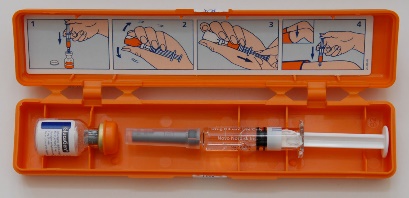 + administrar GLUCAGON na dose recomendada+ alertar o 112+ contactar os pais ou encarregado de educaçãoMEDIDAS Se HipoglicEmia Ligeira a moderada: agir de acordo com o plano terapêuticoSe a criança/Jovem está INconsciente: colocar em posição lateral de segurança+ não dar nada a comer ou beber+ administrar GLUCAGON na dose recomendada+ alertar o 112+ contactar os pais ou encarregado de educaçãoHIPERGLICEMIA (Níveis elevados de açúcar no sangue – Glicemia superior a      mg/dl(informação no Plano Terapêutico – Anexar algoritmo terapêutico)HIPERGLICEMIA (Níveis elevados de açúcar no sangue – Glicemia superior a      mg/dl(informação no Plano Terapêutico – Anexar algoritmo terapêutico)Sintomas frequentesSintomas típicos deste alunoFomeBoca secaSede extremaNáusea ou vómitosDor abdominalRespiração ofeganteSonolênciaAlteração do estado de consciência Outros:      Outros:      MEDIDAS: Se glicemia superior a      mg/dl: Avaliar CETONEMIACETONEMIA ≥ 0,6mmol/l: Contactar de imediato os pais ou encarregado de educaçãoMEDIDAS: Se glicemia superior a      mg/dl: Avaliar CETONEMIACETONEMIA ≥ 0,6mmol/l: Contactar de imediato os pais ou encarregado de educaçãoPais ou Encarregados de Educação (nome)      Diretor da Escola(nome)        Equipa de Saúde Escolar(nome)      